Muster-Gefährdungsbeurteilung Chemieunterricht an WaldorfschulenKlassenstufe: 		12. KlasseTitel des Versuchs: 	Kohlenmonoxid (9.2)Literatur:			Lehrbuch der phänomenologischen Chemie, Band 2, Seite 330Gefahrenstufe                  	Versuchstyp   Lehrer             SchülerGefahrstoffe (Ausgangsstoffe, mögliche Zwischenprodukte, Endprodukte)Andere Stoffe:Beschreibung der DurchführungZwei Bechergläser kleidet man innen auf der Hälfte ihres Umfangs mit Velourspapier aus und stellt sie nebeneinander. Nun wird in jedes Becherglas ein Thermoelement so angebracht, dass sie sich auf gleicher Höhe befinden und denselben Abstand zum Velourspapier haben. Man startet mit der Messaufzeichung und beleuchtet die beiden Bechergläser mit der Glühlampe (Abstand etwa 40 cm). Wenn die Temperaturänderungen beiden Bechergläsern gleich verlaufen, dann füllt man in das eine Becherglas rasch Kohlendioxid ein und ermittelt die Temperaturänderungen in beiden Gefäßen. Ergänzende HinweiseKeineEntsorgungshinweiseBechergläser entlüften.Mögliche Gefahren (auch durch Geräte)Sicherheitsmaßnahmen (gem. TRGS 500)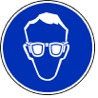 			Schutzbrille tragen			Ersatzstoffprüfung (gem. TRGS 600)Risikoarmer Standardversuch. AnmerkungenH280		Enthält Gas unter Druck, kann beim Erwärmen explodieren.P403		An einem gut belüfteten Ort aufbewahren.Schule:Datum:				Lehrperson:					Unterschrift:Schulstempel:© Ulrich Wunderlin / Atelierschule Zürich / Erstelldatum: 28.02.2016______________________________________________________________________________NameSignalwortPiktogrammeH-SätzeEUH-SätzeP-SätzeAGW in mg m-3KohlenstoffdioxidAchtung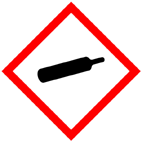 H280---P4039'100KeineGefahrenJaNeinSonstige Gefahren und HinweiseDurch EinatmenXDurch HautkontaktXBrandgefahrXExplosionsgefahrXDurch AugenkontaktX